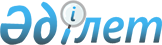 О некоторых вопросах поставок нефтепродуктов в Республику Казахстан из Российской ФедерацииПриказ Министра энергетики Республики Казахстан от 27 марта 2020 года № 112. Зарегистрирован в Министерстве юстиции Республики Казахстан 27 марта 2020 года № 20177.
      В соответствии с пунктом 9 Приложения 1 к Соглашению между Правительством Республики Казахстан и Правительством Российской Федерации о торгово-экономическом сотрудничестве в области поставок нефти и нефтепродуктов в Республику Казахстан от 9 декабря 2010 года и пунктом 1 статьи 18 Закона Республики Казахстан от 12 апреля 2004 года "О регулировании торговой деятельности" ПРИКАЗЫВАЮ:
      1. Ввести запрет сроком на три месяца на ввоз в Республику Казахстан из Российской Федерации железнодорожным транспортом бензина, авиационного и дизельного топлива (кодов ТН ВЭД 2710 12 411 0 – 2710 12 590 0, 2710 19 110 0 – 2710 19 460 0).
      Сноска. Пункт 1 в редакции приказа Министра энергетики РК от 28.04.2020 № 163 (вводится в действие после дня его первого официального опубликования).


      2. Департаменту развития нефтяной промышленности Министерства энергетики Республики Казахстан в установленном законодательством Республики Казахстан порядке обеспечить:
      1) уведомление Пограничной службы Комитета национальной безопасности Республики Казахстан;
      2) уведомление акционерного общества "Национальная компания "Қазақстан темір жолы" (по согласованию) о принятии мер по реализации пункта 1 настоящего приказа в установленном законодательством порядке;
      3) государственную регистрацию настоящего приказа в Министерстве юстиции Республики Казахстан;
      4) размещение настоящего приказа на интернет-ресурсе Министерства энергетики Республики Казахстан;
      5) в течение десяти рабочих дней после государственной регистрации настоящего приказа в Министерстве юстиции Республики Казахстан представление в Департамент юридической службы Министерства энергетики Республики Казахстан сведений об исполнении мероприятий, предусмотренных подпунктами 1), 2), 3) и 4) настоящего пункта.
      3. Контроль за исполнением настоящего приказа возложить на курирующего вице-министра энергетики Республики Казахстан.
      4. Настоящий приказ вводится в действие после дня его первого официального опубликования.
      "СОГЛАСОВАН"
Министерство индустрии
и инфраструктурного развития
Республики Казахстан
      "СОГЛАСОВАН"
Министерство финансов
Республики Казахстан
      "СОГЛАСОВАН"
Министерство национальной
экономики Республики Казахстан
      "СОГЛАСОВАН"
Комитет национальной безопасности
Республики Казахстан
					© 2012. РГП на ПХВ «Институт законодательства и правовой информации Республики Казахстан» Министерства юстиции Республики Казахстан
				
      Министр энергетики
Республики Казахстан 

Н. Ногаев
